                              		Проект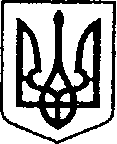 УКРАЇНАЧЕРНІГІВСЬКА ОБЛАСТЬН І Ж И Н С Ь К А    М І С Ь К А    Р А Д АВ И К О Н А В Ч И Й    К О М І Т Е ТР І Ш Е Н Н Я  Від «___» ________2021 р.	         м. Ніжин		                    №____Відповідно до статей 30, 42, 52, 53, 59, 73 Закону України «Про місцеве самоврядування в Україні», Регламенту виконавчого комітету Ніжинської  міської  ради VIIІ скликання, затвердженого рішенням міської ради від 24.12.2020 року № 27-4/2020, враховуючи рішення Ніжинської міської ради  «Про вилучення з господарського відання та передачу в оперативне управління нежитлового приміщення, що знаходиться в контурі житлового будинку за адресою: Чернігівська область, місто Ніжин, вулиця Озерна, 21»   № 93-12/2021 від 19.08.2021 року, «Про передачу в господарське відання об’єктів комунальної власності Ніжинської міської об’єднаної територіальної громади» № 39-76/2020 від 03 серпня 2020 р.  виконавчий комітет  Ніжинської міської ради вирішив:1. Створити комісію по обстеженню:1.1. частини нежитлового приміщення комунальної власності Ніжинської територіальної громади, орієнтовною площею 55,78 кв. м., що знаходиться за адресою: Чернігівська область, місто Ніжин, вулиця Амосова академіка (Семашка), будинок 14 а, приміщення 1;1.2. 4/25 частки об’єкта нерухомого майна, комунальної власності Ніжинської територіальної громади, орієнтовною площею 92,4 кв. м., що знаходиться у контурі житлового будинку, за адресою: Чернігівська область, місто Ніжин, вулиця Озерна, будинок № 21.2. Затвердити персональний склад комісії по обстеженню:2.1. Онокало Ірина Анатоліївна, начальник управління комунального майна та земельних відносин Ніжинської міської ради – голова комісії;2.2. Федчун Ніна Олексіївна, начальник відділу комунального майна управління комунального майна та земельних відносин Ніжинської міської ради – заступник голови комісії;2.3. Крапивна Світлана Миколаївна, головний спеціаліст відділу комунального майна управління комунального майна та земельних відносин Ніжинської міської ради – секретар комісії;2.4. Дяконенко Ірина Ігорівна, головний спеціаліст відділу містобудування та архітектури виконавчого комітету Ніжинської міської ради – член комісії;2.5. Дорошенко Євгеній Вікторович, начальник відділу будівництва та реформування управління житлово-комунального господарства та будівництва Ніжинської міської ради – член комісії.	3. Начальнику управління комунального майна та земельних відносин Ніжинської міської ради Онокало І. А. забезпечити оприлюднення даного рішення на сайті Ніжинської міської ради протягом п’яти робочих днів з дня його прийняття.	4. Контроль за виконанням даного рішення покласти на першого заступника міського голови з питань діяльності виконавчих органів ради Вовченка Ф. І.Міський голова                                                                    Олександр КОДОЛАПояснювальна запискадо проекту рішення: «Про створення комісії з обстеження нежитлових приміщень, що належать до комунальної власності Ніжинської територіальної громади та можливості зміни їх статусу на житлові, а також затвердження її персонального складу»від «__»_______2021 р. № ___Даний проект рішення підготовлений з дотриманням норм Конституції України, відповідно до статей 30, 42, 52, 53, 59, 73 Закону України «Про місцеве самоврядування в Україні», Регламенту виконавчого комітету Ніжинської  міської  ради VIIІ скликання, затвердженого рішенням міської ради від 24.12.2020 року № 27-4/2020, враховуючи рішення Ніжинської міської ради  «Про вилучення з господарського відання та передачу в оперативне управління нежитлового приміщення, що знаходиться в контурі житлового будинку за адресою: Чернігівська область, місто Ніжин, вулиця Озерна, 21»   № 93-12/2021 від 19.08.2021 року, «Про передачу в господарське відання об’єктів комунальної власності Ніжинської міської об’єднаної територіальної громади» № 39-76/2020 від 03 серпня 2020 р.Прийняття даного рішення дозволить провести обстеження нежитлових приміщень, що належить до комунальної власності Ніжинської територіальної громади  та зробити висновок щодо його відповідності вимогам законодавства, які встановлені  по відношенню до жилих приміщень, придатних та пристосованих до постійного проживання в них та можливості включення до комунального житлового фонду.Доповідати проект на засідання виконавчого комітету Ніжинської міської ради буде начальник відділу комунального майна управління комунального майна та земельних відносин Ніжинської міської ради      Федчун Н. О.Начальник управління комунального майна таземельних відносин Ніжинської міської ради                          Ірина ОНОКАЛОПро створення комісії з обстеження нежитлових приміщень, що належать до комунальної власності Ніжинської територіальної громади та можливості зміни їх статусу на житлові, а також затвердження її персонального складу Візують:Начальник управління комунального майната земельних відносин Ніжинської міської ради                              Ірина ОНОКАЛОПерший заступник міського голови з питань діяльності виконавчих органів ради                            Федір ВОВЧЕНКОКеруючий справами виконавчого комітету Ніжинської міської ради                            Валерій САЛОГУБНачальник відділу юридично-кадрового забезпечення апарату виконавчого комітету Ніжинської міської ради                                 В’ячеслав ЛЕГАГоловний спеціаліст-юрист відділу бухгалтерського обліку, звітності та правового забезпечення управління комунального майна та земельних відносин Ніжинської міської ради                           Сергій САВЧЕНКО